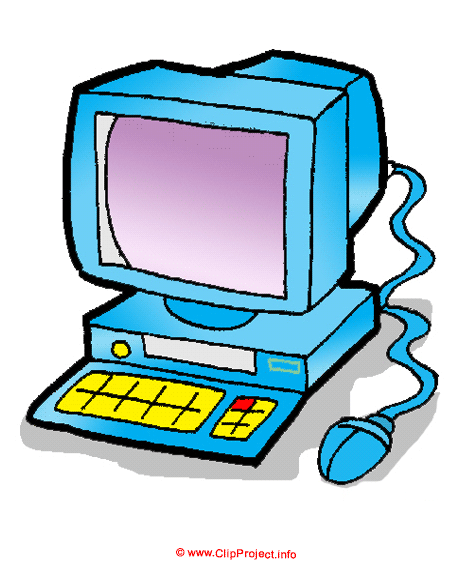 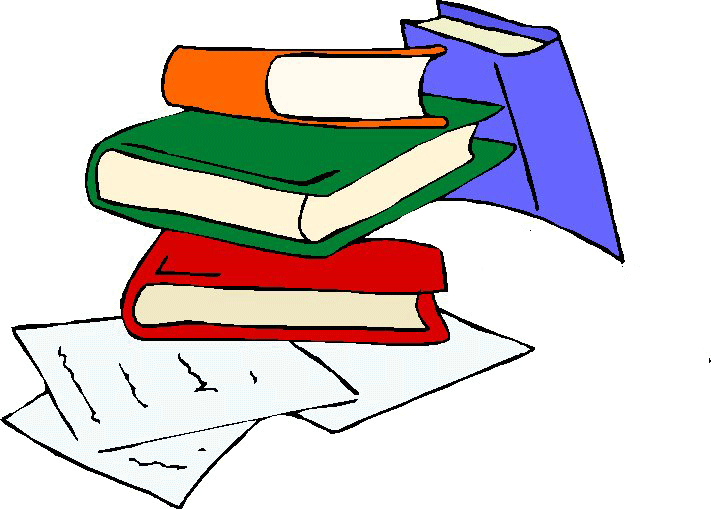 Журналистские расследованияЖурналистские расследованияХочу все знатьВопрос: "Почему Исландию называют зеленой страной?" Индекс экологической устойчивости для Исландии, который оценивался по состоянию окружающей среды, водным ресурсам, биологическому разнообразию и применению эко логических видов энергии, составил 93,5 из 100. Поэтому Исландию называют зеленой страной. Вопрос: "Что является первой альтернативой дереву?"В Европе около 1500 года использование дерева в качестве топлива привело к его нехватке. Вместо него стали применять уголь - первое альтернативное топливо".Вопрос: "Существует ли лодка на солнечной энергии? Какая она?" Длина катамарана "TURANOR PlanetSolar" 31 метр или 35 метров с крыльями, ширина - 15 метров или 23 метра с крыльями. Общая площадь солнечных батарей 537 м2".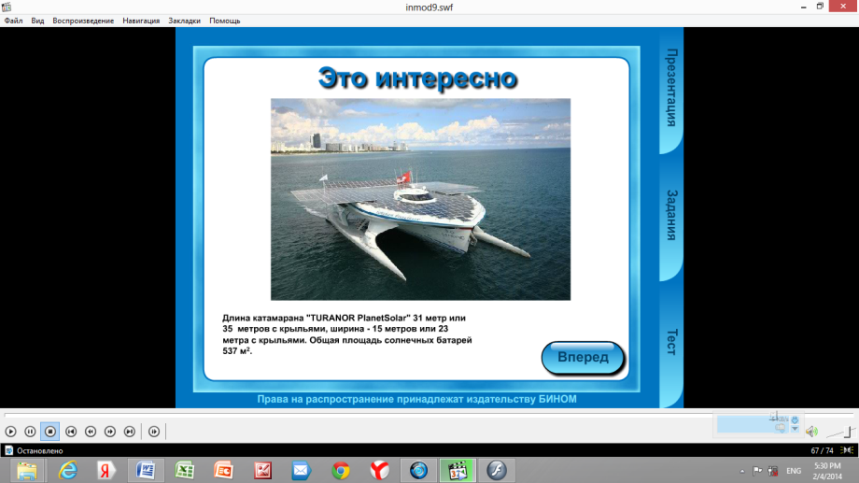 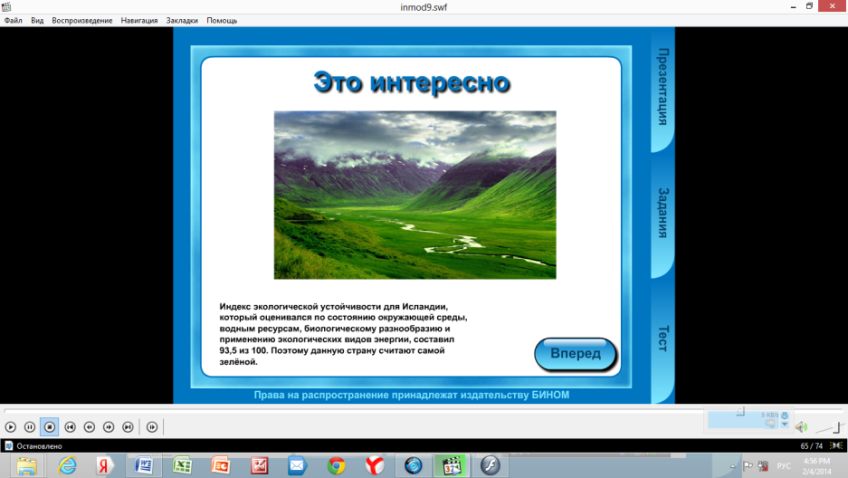 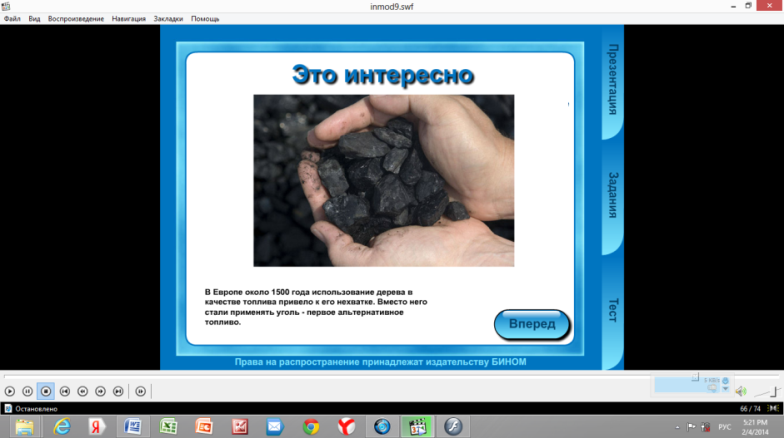 ???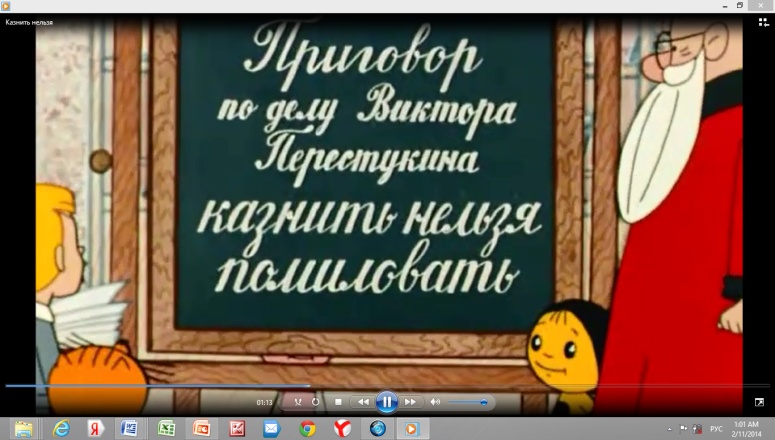 В одном небольшом городке живут трое друзей: Ваня, Саша и Витя. Как-то мальчики собрались в доме у Вити, который поведал им о своих приключениях.- Однажды я оказался в Стране невыученных уроков и встретил там Глагол повелительного наклонения. Он объявил мне приговор: "Казнить нельзя помиловать" за невежество, лень и незнание родного языка. Но если я правильно поставлю запятую, то буду спасен, - сказал Витя.- Мне кажется, Лунин, запятую нужно поставить после слова казнить! Казнить, нельзя помиловать, - перебивая, предложил Ваня.-  Эй, ребята, но тогда приговор состоялся бы! Нужно поставить запятую после словосочетания казнить нельзя,  - объяснил Петров, прерывая разговор друзей.И Перестукин достал из ящика письменного стола тетрадь, в которой было написано: "Казнить нельзя, помиловать".Как зовут ребят (имя и фамилия) и кто из  них был прав - судить вам... 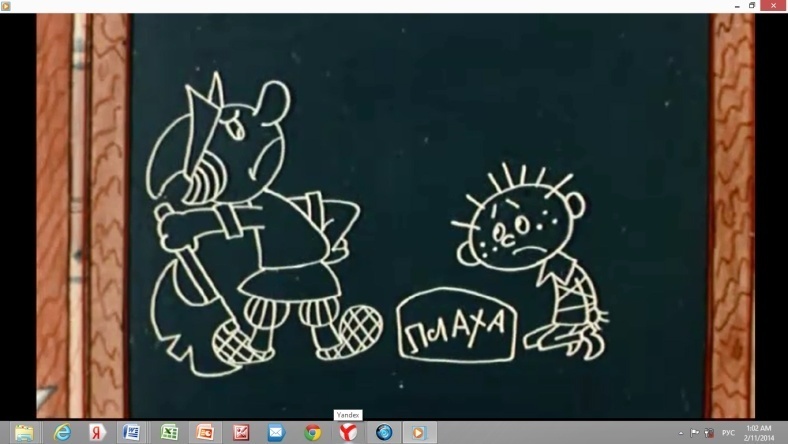 ? журналист???Третьеклассница Оля не слушалась свою бабушку, которая как - то сказала: «Если б ты могла посмотреть на себя со стороны!»И вот однажды Оля попала в сказочное Королевство кривых зеркал, где столкнулась со своим собственным отражением — девочкой по имени Яло. Там девочки становятся свидетелями ареста зеркальщикаГурда и решают вызволить мальчика из Башни. Для этого им надо завладеть Королевским  ключом. Ключ  существует в двух экземплярах: один — у короля Йагупоп, другой — у наиглавнейшего министра Абажа.Проникнув во дворец с помощью кухарки Аксал, девочки похищают ключ и едут выручатьГурда, но возле Башни Смерти Яло обнаруживает, что Ключ пропал. Оля решает достать второй Ключ. После погони, в которой им помогает   кучер, девочки освобождают Гурда.  И все жители Королевства  превратились сами в себя.  А Оля, «посмотрев на себя со стороны», исправляется. Кто же эти жители?Оля (Яло), журналист 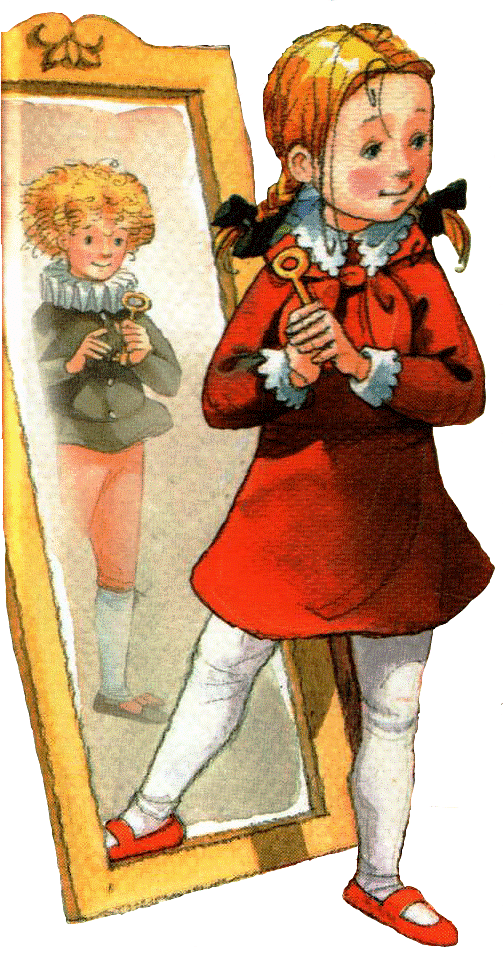 Хочу все знатьВопрос: "Почему Исландию называют зеленой страной?" Индекс экологической устойчивости для Исландии, который оценивался по состоянию окружающей среды, водным ресурсам, биологическому разнообразию и применению эко логических видов энергии, составил 93,5 из 100. Поэтому Исландию называют зеленой страной. Вопрос: "Что является первой альтернативой дереву?"В Европе около 1500 года использование дерева в качестве топлива привело к его нехватке. Вместо него стали применять уголь - первое альтернативное топливо".Вопрос: "Существует ли лодка на солнечной энергии? Какая она?" Длина катамарана "TURANOR PlanetSolar" 31 метр или 35 метров с крыльями, ширина - 15 метров или 23 метра с крыльями. Общая площадь солнечных батарей 537 м2".???Внимание!!!  Розыск!!!Пропал мальчик. Зовут Дядя Федор. Рост метр двадцать. Если, кто увидит, сообщите.Мама и папа Дяди ФедораПутаницыПусть мне кто - нибудь найдетНастоящий ВЕРТОХОД.Я не видел ПАРОЛЕТА,Но взглянуть давно охота. Февральские новости 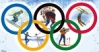 Вся Россия рада! 
У нас ОЛИМПИАДА!
Праздник спорта Мировой
Проходит  у нас зимой.Мы радушны, хлебосольны,
И гостям мы всем довольны!
Приезжают, выступают
И, конечно, побеждают!Ждём мы множество призов.
Будь готов и будь здоров!???Мои папа и мама! Я живу хорошо, просто замечательно. У меня все есть: есть свой дом. Он теплый. В нем одна комната и кухня. Я без вас очень скучаю, особенно по вечерам.А здоровье мое не очень: то лапы ломит, то хвост отваливается.Дядя ФедорОбъясните мне толково,Кто такие ТРУБОЛОВЫ?Подскажите, Где на светеРЫБОЧИСТА можно встретить????Ответственный за выпуск ???Февральские новости Вся Россия рада! 
У нас ОЛИМПИАДА!
Праздник спорта Мировой
Проходит  у нас зимой.Мы радушны, хлебосольны,
И гостям мы всем довольны!
Приезжают, выступают
И, конечно, побеждают!Ждём мы множество призов.
Будь готов и будь здоров!???